УДК 332.1 /ББК 65.04 Родин А.В., Джиджелава Л.Д.ПРОСТРАНСТВЕННОЕ ЗОНИРОВАНИЕ СОЧИНСКОЙГОРОДСКОЙ АГЛОМЕРАЦИИАннотация: Сочинская городская агломерация представляет собой полимастшабную крупную муниципальную систему с особенной территориальной структурой.  Для определения проблем локальных территорий проведено внутри-агломерационное зонирование по функциональному признаку. В соответствии с функциональным делением предложено развитие концепции территориальных полюсов экономического развития на уровне агломерации, на основе которых строится взаимодействие секторов с целью обеспечения устойчивого развития территории.  Ключевые слова: городская агломерация, локальная территория, территориальная структура, зонирование, межсекторное взаимодействие.В современных условиях выхода из пандемии решение проблемы обеспечения устойчивого развития территорий является актуальной по многим аспектам, в том числе в отношении гармоничного пространственного развития на основе использования социального капитала местного сообщества за счет активизации межсекторного взаимодействия. В то же время, сегодня многие проблемы в области муниципального управления, предпринимательства и пространственного планирования связаны, в первую очередь, с низким качеством взаимодействия секторов [7].Изучением природы и сущности межсекторного взаимодействия занимались В.Н. Якимец, Я.Я. Кайль, Р.М. Ламзин и В.С. Епинина. В работах И.В. Савона, Ю.П. Мамонтовой и А.И. Киричека рассматривались механизмы межсекторного взаимодействия в регионах и муниципальных образованиях России. В трудах Я.С. Ясницкой и Д.В. Роднянского основное внимание уделено определению специфики и роли межсекторного взаимодействия в развитии территорий. В трудах И.В. Кузнецова, А.В. Волкова, А.Н. Швецова и др. освещены вопросы управления и пространственного развития муниципальных образований и городских агломераций.Работы авторов в большей степени посвящены общим проблемам развития локальных территорий. В то же время, вопросы разработки инструментария организации межсекторного взаимодействия еще остаются недостаточно разработанными. К сожалению, следует отметить, что уровень включенности институтов гражданского общества, местного сообщества в процессы самоуправления, в формирование стратегических целей развития территории в настоящее время крайне низок [6, с. 19].В современных условиях городские агломерации являются «точками роста» регионального развития, сосредотачивая основную экономическую мощь территории, которая становится ее «ядром». В последние годы вследствие высочайшего уровня развитости агломерационных связей мировыми лидерами остаются такие городские агломерации, как Лондон, Токио, Париж, Нью-Йорк и Лос-Анджелес. Последний, благодаря локации таких компаний как Apple, Google, HP, CiscoSys. и др., является лидером по ВРП на уровне не только штата Калифорния, но и в США в целом. Высокий уровень экономического развития агломераций обеспечивается, в первую очередь, высокой инвестиционной привлекательностью. развитой транспортной инфраструктурой, комфортной средой проживания для населения и другими факторами [8].В Краснодарском крае агломерационные процессы обуславливают формирование в регионе центров активного роста численности населения, вовлеченности в развитие бизнес-структур, привлечения инвестиций. Формируемые агломерации становятся опорными точками регионального развития.  Игнорирование данных процессов, отсутствие региональной политики государственной поддержки, наличие административных барьеров не позволит реализовать потенциальный эффект, оказываемый городскими агломерациями на развитие региона [9].Проблемы формирующихся в регионе агломераций в последние годы все чаще освещаются в СМИ, привлекают внимание ученых в научных исследованиях [1]. Имеющаяся иногда противоречивость информации часто объясняется отсутствием официально принятого в российском законодательстве понятия «городская агломерация». Агломерационный подход к исследованию систем расселения был введен французским географом М. Руже, согласно которому агломерация возникает тогда, когда концентрация городских видов деятельности выходит за пределы административных границ и распространяется на соседние населенные пункты [2].Авторами предлагаются различные критерии их формирования: наличие городского ядра с населением не менее 250 тыс. чел., наличие около этого ядра городских поселений, маятниковую миграцию, транспортную доступность третьего пояса, а также высокую развитость городской инфраструктуры [3]. Некоторые ученые в качестве факторов выделяют также наличие у горожан домов в пригородной или ближайшей к городу зоне; наличие свободных земель вокруг города; развитую сеть автомобильных дорог; сложившиеся производственные связи; наличие территорий, имеющих рекреационный потенциал и др. [4].В существующей практике планирования развития территорий ключевая роль отводится стратегиям социально-экономического развития территории. Данные документы позволяют разработать комплекс мероприятий по улучшению качества жизни населения, повышению инвестиционного потенциала территории, созданию условия для эффективной экономической деятельности и развития инновационной сферы. Немаловажную роль в стратегировании играет пространственное планирование, на основе которого определяются точки роста и появляется возможность обеспечить последовательную трансформацию «сложных» территорий. К подобным территориям можно отнести Сочинскую городскую агломерацию, которая является полицентрической и сегодня состоит из городского округа и федеральной территории. Характерной особенностью агломерации является её протяженность вдоль Черноморского побережья, которая составляет около 145 км [5].Текущее экономико-географическое положение муниципального образования оценивается как выгодное. Имеются все виды транспорта: воздушный, автомобильный, железнодорожный, водный. Город и федеральная территория «Сириус» располагают достаточной для агломерационного развития базой человеческих, инвестиционных, финансовых, интеллектуальных и других ресурсов, что обусловлено ключевой ролью городской экономики в формировании ВРП, привлечении инвестиций и обеспечении производства и распределения энергии. На сегодняшний день Администрацией муниципального образования г. Сочи взят вектор на агломерационное развитие территории. Главной особенностью агломерации является наличие вокруг ядра сельских территорий. Сочи разделен на горный и прибрежный кластер, что также проявляет его уникальность. Однако из-за данных особенностей происходит рассредоточение локальных территорий, для которых также характерно несбалансированное, неравномерное развитие. Авторами проведено исследование территориальной структуры агломерации и выполнено внутриагломерационное зонирование по функциональному признаку (рис. 1).Как видно на рисунке 1, в Сочинской городской агломерации агломерации доминируют территории с курортной и/или туристической направленностью, а также развито сельское хозяйство, в частности садоводство, виноградство и чаеводство. В Центральном, Хостинском и Адлерском районе курортными (туристическими) зонами являются только прибрежные территории. Территории ближе к периферии, в отдалении от прибрежных зон, относятся к категории только жилых, в пределах которых располагаются промышленные, производственные объекты. Сириус является научным центром, рынком знаний, концентрирующимся на привлечении и подготовке специалистов, что позволяет выделить его в отдельную категорию. Рисунок 1. Зонирование локальных территорий Сочинской городской агломерации по функциональному признаку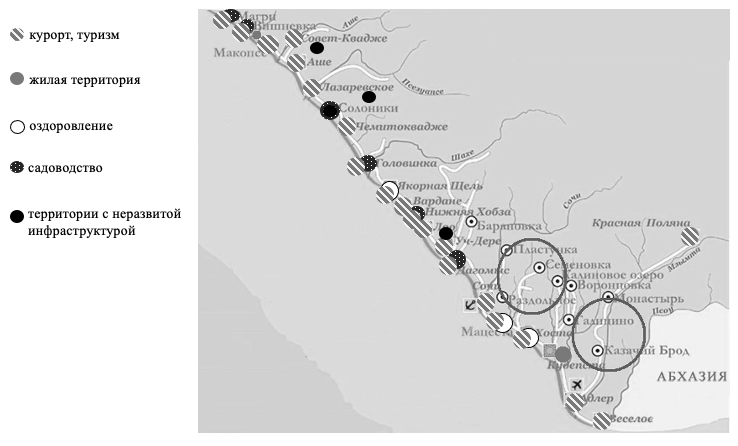 Исследование агломерационных процессов в Сочинской городской агломерации в отдельных сферах социально-экономического развития позволило выделить следующие проблемы.Высокая динамика прироста населения осуществляется за счет миграции населения (внутрирегиональной и из других регионов России) в центральные точки агломерации, имеющих более высокие характеристики уровня социально-экономического развития и доступность к ядру агломерации. В условиях действия центростремительных процессов миграция трудовых ресурсов осуществляется в сторону ядра агломерации. Прилегающие к ядру поселения по факту превратились в ареалы трудовых ресурсов, большая часть из которых работает или ищет работу в ядре агломерации. Анализ сложившейся транспортной системы в целом показал ряд существенных организационно-экономических и технических проблем развития инфраструктуры Сочинской агломерации. В числе них преобладают: изношенность железнодорожной инфраструктуры; сезонность нагрузки на транспортно-логистическую инфраструктуру агломерации; несоответствие части автомобильных дорог нормативным требованиям; неэкологичность функционирования автомобильного транспорта и др.Необходимо отметить, что в состав агломерации входят территории с плохо развитой социальной и туристической инфраструктурой, а некоторые абсолютно лишены социальных объектов (школ, поликлиник, больниц). Они смещаются в сторону Туапсинского района дальше от центров агломерации. Наиболее острым вопросом в жилищной сфере является обеспечение сбалансированности между всевозрастающими потребностями в жилье и антропогенными изменениями природного и архитектурного ландшафта, хаотичной застройки населенных пунктов и др., которые меняют облик и уклад городской и сельской местности. В рамках оценки процессов интеграции поселений с ядром агломерации следует отметить, что практически не сформирована система объектов инфраструктуры и интегрированных коммунальных сетей. Стихийная жилищная застройка в отдельных населенных пунктах, связанная в первую очередь с высоким приростом населения, который устойчиво формирует тренд псевдоурбанизации, когда развитие социально-экономической инфраструктуры не сопровождается формированием адекватной локальной среды, образа жизни и не отвечает запросам и нормам благоустройства. Таким образом, анализ процессов интеграции и связанности внутри Сочинской агломерации показывает довольно противоречивые тенденции. С одной стороны, наблюдается устойчивый рост населения агломерации, увеличиваются объемы строительства жилья, растет жилищная обеспеченность, с другой стороны необходимо обратить внимание на необходимость системного развития транспортно-логистической инфраструктуры агломерации, проводить более жесткую градостроительную политику, направленную на упорядочение во многом хаотичных процессов застройки территории г. Сочи.Библиографический список1. Доклад: Агломерации России в XXI веке. URL: http://www.frrio.ru/uploads_files/Lappo.pdf. (дата обращения: 10.03.2021).2. Кутовой С.И. Функции городских агломераций в региональной экономике и их государственная поддержка. URL: https://cyberleninka.ru/article/n/funktsii-gorodskih-aglomeratsiy-v-regionalnoy-ekonomike-i-ih-gosudarstvennaya-podderzhka. (дата обращения: 10.03.2021).3. Лаппо Г. Агломерации России: инновационный потенциал страны // GRADO. 2011. № 1. С. 49-54.4. Нещадин А., Прилепин А. Городские агломерации как инструмент динамичного социально-экономического развития регионов России. [Электронный ресурс]. URL: http://www. komfed. ru/section 136/section 141Z674 (дата обращения: 10.03.2021).5. Официальный сайт городского округа Сочи. URL: https://sochi.ru/zhizn-goroda/kgs/ (дата обращения 23.02.2021) 6. Родин А.В. Институциональные условия обеспечения активации межсекторного сотрудничества в развитии территории/ Modern Economy Success. Международный научный журнал. – 2018, №4. – С. 15-20. http://www.modernsciencejournal. org/release/2018/MES_2018_4.pdf (дата обращения 23.02.2021).7. Родин А.В. Кластерная политика пространственного развития территории/ Проблемы экономического роста и устойчивого развития территории: материалы III международной научно-практической интернет-конференции: в 2-х частях. – Вологда: ВолНЦ РАН. – 2019. – С. 109-111.8. Тамов А.А., Бабичев К.Н., Родин А.В. Оценка транспортной системы Краснодарской агломерации // Вестник Адыгейского государственного университета. Серия 5 "Экономика": научный журнал. – 2020, № 2 (260).   С. 44-54.9. Тамов А.А., Родин А.В., Бабичев К.Н. Краснодарская агломерация: проблемы интеграции и связанности с учетом особенностей территориально-административного районирования Краснодарского края и Республики Адыгея/ Вестник Адыгейского государственного университета. Серия 5: Экономика. 2019. № 4 (250). С. 60-68.Информация об авторахРодин Александр Васильевич (Россия, город Краснодар), кандидат экономических наук, доцент, заведующий кафедрой, ФГБОУ ВО «Кубанский государственный университет» (350040 г. Краснодар, ул. Ставропольская, 149, mailteor@mail.ru)Джиджелава Лана Димитриевна (Россия, город Краснодар) – студент 1 курса магистратуры, ФГБОУ ВО «Кубанский государственный университет» (350040, г. Краснодар, ул. Ставропольская, 149, djdj_lana@mail.ru)        Rodin A.V., Dzhidzhelava L.D.SPATIAL ZONING OF THE SOCHI CITY AGGLOMERATIONAbstract: The Sochi urban agglomeration is a polymastic large municipal system with a special territorial structure.  To determine the problems of the local territories, intra-agglomeration zoning was carried out according to a functional criterion. In accordance with the functional division, it is proposed to develop the concept of territorial poles of economic development at the agglomeration level, on the basis of which the interaction of sectors is built in order to ensure sustainable development of the territory.Keywords: urban agglomeration, local territory, territorial structure, zoning, intersectoral collaboration.Information about the authorsRodin Aleksander  V. (Russia, Krasnodar) - Candidate of Economics, Head of the department, FSBEI HE "Kuban State University" (350040, Krasnodar, Stavropolskaya st., 149, mailteor@mail.ru) Dzhidzhelava Lana D. (Russia, Krasnodar) – 1th year master student, FSBEI HE "Kuban State University" (350040, Krasnodar, Stavropolskaya st., 149, djdj_lana@mail.ru)References1. Report: Agglomeration of Russia in the XXI century.  URL: http://www.frrio.ru/uploads_files/lappo.pdf.  (Date of handling: 03/10/2021).2. Kuhta S.I.  Functions of urban agglomerations in the regional economy and their state support.  URL: https://cyberleninka.ru/article/n/funktsii-gorodskih-aglomeratsiy-v-regionalnoy-ekonomike-i-ih-gosudarstvennaya-podderzhka.  (Date of handling: 03/10/2021).3. LAPPO Agglomeration of Russia: the innovative potential of the country // Grado.  2011. No. 1. P. 49-54.4. Nechadin A., Prilepin A. City agglomeration as a tool for the dynamic socio-economic development of the regions of Russia.  [Electronic resource].  URL: http: // www.  Komfed.  RU / SECTION 136 / SECTION 141Z674 (reference date: 03/10/2021).5. Official site of the urban district of Sochi.  URL: https://sochi.ru/zhizn-goroda/kgs/ (reference date 02/23/2021)6. Rodin A.V.  Institutional conditions for ensuring activation of intersectoral cooperation in the development of the territory / Modern Economy Success.  International Scientific Journal.  - 2018, №4.  - P. 15-20.  http: //www.ModernscienceJournal.  ORG / RELEASE / 2018 / MES_2018_4.pdf (reference date 23.02.2021).7. Rodin A.V.  Cluster policy of spatial development of the territory / Problems of economic growth and sustainable development of the territory: Materials of the III International Scientific and Practical Internet Conference: in 2 parts.  - Vologda: Vastz RAS.  - 2019. - P. 109-111.8. Tamov A.A., Babichev K.N., Rodin A.V.  Assessment of the transport system of the Krasnodar agglomeration // Bulletin of the Adygei State University.  Series 5 "Economics": Scientific Journal.  - 2020, No. 2 (260).  P. 44-54.9. Tamov A.A., Rodin A.V., Babichev K.N.  Krasnodar agglomeration: problems of integration and connectedness, taking into account the peculiarities of the territorial and administrative zoning of the Krasnodar Territory and the Republic of Adygea / Bulletin of the Adygei State University.  Series 5: Economy.  2019. No. 4 (250).  P. 60-68.